For more information on the CACFP adult meal patterns, refer to the CSDE’s guide, Meal Pattern Requirements for CACFP Adult Day Care Centers, and visit the CSDE’s Meal Patterns for CACFP Adult Day Care Centers and Crediting Foods in CACFP Adult Day Care Center webpages or contact the CACFP staff at the Connecticut State Department of Education, Bureau of Child Nutrition Programs, 450 Columbus Boulevard, Suite 504, Hartford, CT 06103-1841.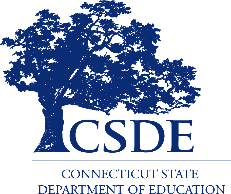 This form is available at https://portal.ct.gov/-/media/SDE/Nutrition/CACFP/Forms/MenuForm/‌Adult_Menu_Form_CACFP_Lunch_Snack.docx.Refer to menu planning notes on page 2. Site:Week of:Lunch 1, 2MondayTuesdayWednesdayThursdayFridayMilk (1 cup): Low-fat (1%) or fat-free milk, unflavored or flavored 3Meat/meat alternates (MMA) (2 ounces) 4: Lean meat, poultry, or fish, cheese, alternate protein product (APP) 5 or tempeh 6 (2 ounces); surimi 7 (6 ounces); tofu 8 (4.4 ounces or ½ cup); cottage cheese (½ cup); egg (1 large); cooked dry beans and peas 9 (½  cup); peanut butter (4 tablespoons); nuts and seeds 10 (1 ounce = 50%); yogurt or soy yogurt 11 (1 cup); or combination of any two foodsVegetables (½ cup) 12, 13Fruits (½ cup) 13, 14Grains (2 ounce equivalents (oz eq)) 15, 16, 17, 18    
Indicate “WGR” next to whole grain-rich (WGR) menu items  
WGR or enriched bread or bread product, e.g., biscuit, roll, or muffin (2 oz eq 18); WGR, enriched, or fortified cooked breakfast cereal 19, cereal grains 20, or pasta (1 cup); WGR, enriched, or fortified ready-to-eat (RTE) breakfast cereal 19 
(2 cups flaked or round, 2½ cups puffed, or ½ cup granola); or any combinationOther foods  Do not credit 21Snack 2, 22       Select 2 of 5 MondayTuesdayWednesdayThursdayFridayMilk: Low-fat (1%) or fat-free milk, unflavored or flavored 3MMA (1 ounce): Lean meat, poultry, or fish, cheese, 
APP 5 or tempeh 6 (1 ounce); surimi 7 (3 ounces); tofu 8 (2.2 ounces or ¼ cup); cottage cheese (¼ cup); egg 
(½ large); cooked dry beans and peas 9 (¼ cup); peanut butter (2 tablespoons); nuts and seeds 10 (1 ounce); yogurt or soy yogurt 11 (½ cup); or any combinationVegetables (½ cup) 12, 13Fruits (½ cup) 13, 14Grains (1 oz eq) 15, 16, 17, 18    Indicate “WGR” next to WGR menu items  WGR or enriched bread or bread product, e.g., biscuit, roll, or muffin (1 oz eq 18); WGR, enriched, or fortified cooked breakfast cereal 19, cereal grains 20, or pasta (½ cup); WGR, enriched, or fortified RTE breakfast cereal 18 (1 cup flaked or round, 1¼ cups puffed, or 
¼ cup granola); or any combinationOther foods  Do not credit 21Menu planning notes1	Lunch must include the minimum serving of all five components. Vegetables may substitute for the entire fruits component at lunch and supper. If lunch or supper includes two servings of vegetables, they must be different kinds.2	The USDA’s CACFP Best Practices recommends serving a vegetable or fruit for at least one of the two required snack components. Use the USDA’s Food Buying Guide for Child Nutrition Programs (FBG) to determine the amount of purchased food that meets the requirements. Commercial processed foods not listed in the FBG require a Child Nutrition (CN) label or product formulation statement (PFS). For more information, refer to the CSDE’s resources, Using Child Nutrition (CN) Labels in the CACFP, Using Product Formulation Statements in the CACFP, and Accepting Processed Product Documentation in the CACFP, and visit the “Crediting Commercial Processed Products” section of the CSDE’s  Programs webpage. Foods made from scratch must have a recipe that documents the crediting information per serving. For more information, visit the “Crediting Foods Made from Scratch” section of the CSDE’s  Programs webpage.3	Milk must be low-fat (1%) or fat-free milk, either unflavored or flavored. The USDA’s CACFP Best Practices recommends serving only unflavored milk. Yogurt that meets the sugar limit (no more than 3.83 grams of sugars per ounce) may be served in place of milk once per day when it is not served as the MMA component in the same meal. Six ounces (weight) or ¾ cup (volume) of yogurt credits as 8 fluid ounces of milk. For more information, refer to the CSDE’s resource, Crediting Yogurt in the CACFP, and visit the “Milk Component” section of the CSDE’s Crediting Foods in CACFP Adult Day Care Centers webpage.4	A serving of the MMA component is the edible portion of cooked lean meat, poultry, or fish, e.g., cooked lean meat without bone, breading, binders, fillers, or other ingredients. Commercial processed products require a CN label or PFS to credit. For more information, refer to the CSDE’s resources, Crediting Commercial Meat/Meat Alternates in the CACFP and Crediting Deli Meats in the CACFP, and visit the “Meat/Meat Alternates Component” section of the CSDE’s Crediting Foods in CACFP Adult Day Care Centers webpage. The USDA’s CACFP Best Practices recommends serving only lean meats, nuts, and legumes; limiting processed meats to one serving per week; and serving only low-fat or reduced-fat natural cheese..5	APPs must meet the requirements in appendix A of the CACFP regulations (7 CFR 226). For more information, refer to the CSDE’s resource, Requirements for Alternate Protein Products in the CACFP.6	For a 1-ounce serving of tempeh to credit as 1 ounce of MMA, the product’s ingredients must include only soybeans (or other legumes), water, tempeh culture, and for some varieties, vinegar, seasonings, and herbs. Tempeh products that contain other ingredients require a CN label or PFS to document crediting information.7	Surimi seafood is a pasteurized, ready-to-eat, restructured seafood product usually made from pollock (fish). A CN label or PFS is required for commercial products that indicate a different crediting amount.8	Tofu must contain at least 5 grams of protein in 2.2 ounces (¼ cup) to credit as 1 ounce of MMA. For more information, refer to the CSDE’s resource, Crediting Tofu and Tofu Products in the CACFP. 9	Cooked dry beans and peas (legumes) credit as either the MMA component or the vegetables component but one serving cannot credit as both components in the same meal. For more information, refer to the CSDE’s resource, Crediting Legumes in the CACFP.10	Creditable nuts and seeds include almonds, Brazil nuts, cashews, filberts, macadamia nuts, peanuts, pecans, walnuts, pine nuts, pistachios, and soy nuts. For more information, refer to the CSDE’s resource, Crediting Nuts and Seeds in the CACFP.11	Yogurt and soy yogurt cannot contain more than 23 grams of total sugars per 6 ounces (no more than 3.83 grams per ounce). For more information, refer to the CSDE’s resource, Crediting Yogurt in the CACFP.12	The vegetables component includes fresh vegetables, frozen vegetables, canned vegetables, rehydrated dried vegetables, and pasteurized 100 percent full-strength vegetable juice. Vegetables credit based on volume (cups), except raw leafy greens such as lettuce and spinach credit as half the volume served, e.g., 1 cup of lettuce credits as ½ cup of the vegetables component. A serving of cooked vegetables must be drained. Dried vegetables (such as potato flakes and dried soup mix) credit based on their rehydrated volume and require a PFS. The USDA’s CACFP Best Practices recommends that child care menus include at least one serving per week of each vegetable subgroup (dark green, red/orange, beans and peas (legumes), starchy, and other). For more information, refer to the CSDE’s resource, Vegetable Subgroups in the CACFP, and visit the “Vegetables Component” section of the CSDE’s Crediting Foods in CACFP Adult Day Care Centers webpage.Menu planning notes, continued13	Pasteurized full-strength juice credits as either the vegetables component or fruits component at only one meal or snack per day. Juice includes fruit and vegetable juice, frozen pops made from 100 percent juice, pureed fruits and vegetables in smoothies, and juice from canned fruit in 100 percent juice. For more information, refer to the CSDE’s resources, Crediting Juice in the CACFP and Crediting Smoothies in the CACFP. The USDA’s CACFP Best Practices recommends serving whole fruits (fresh, frozen, canned, and dried) more often than juice.14	The fruits component includes fresh fruit; frozen fruit; dried fruit; canned fruit in juice, water, or light syrup; and pasteurized 100 percent full-strength fruit juice. The creditable serving of canned fruit in 100 percent juice may include the juice but cannot include water or syrup. Fruits credit based on volume (cups), except dried fruits credit as twice the volume served, e.g., ¼ cup of raisins credits as ½ cup of the fruits component. For more information, visit the “Fruits Component” section of the CSDE’s Crediting Foods in CACFP Adult Day Care Centers webpage.15	Grain products and recipes must be made with creditable grains. Creditable grains include whole grains, enriched grains, bran, and germ. For information on identifying creditable grains, refer to the CSDE’s resources, How to Identify Creditable Grains in the CACFP, Crediting Whole Grains in the CACFP, and Crediting Enriched Grains in the CACFP. Determine CACFP crediting information for commercial grain products and recipes using the CSDE’s worksheets, Adult Center Worksheet 1: Crediting Commercial Grains in the CACFP, Adult Center Worksheet 4: Crediting Family-size Recipes for Grains in the CACFP (CSDE), and Adult Center Worksheet 5: Crediting Quantity Recipes for Grains in the CACFP. For more information, visit the “Grains Component” section of the CSDE’s Crediting Foods in CACFP Adult Day Care Centers webpage.16	At least one serving of grains per day must be WGR. The USDA’s CACFP Best Practices recommends at least two servings of WGR grains per day. WGR foods for the CACFP contain at least 50 percent whole grains and the remaining grain ingredients are enriched, bran, or germ. For more information, refer to the CSDE’s Guide to Meeting the Whole Grain-rich Requirement for the CACFP and visit the “Whole Grain-rich Requirement” section of the CSDE’s Crediting Foods in CACFP Adult Day Care Centers webpage.17	Grain based desserts do not credit as the grains component. Examples include cookies, piecrusts in sweet pies, doughnuts, cereal bars, granola bars, sweet rolls, pastries, toaster pastries, cake, and brownies. Sweet crackers such as graham crackers and animal crackers are not grain-based desserts. However, the CSDE recommends limiting sweet crackers to no more than twice per week between all meals and snacks. For more information, visit the USDA’s webpage, Grain-based Desserts in the CACFP.18	Grain products and recipes must meet the required weights (groups A-E) or volumes (groups H-I) in Grain Ounce Equivalents for the CACFP or provide the minimum creditable grains per serving. For more information, refer to the CSDE’s resource, Calculation Methods for Grains Ounce Equivalents for the CACFP and How to Use the Grain Ounce Equivalents Chart for the CACFP, and visit the “Ounce Equivalents” section of the CSDE’s Crediting Foods in CACFP Adult Day Care Centers webpage.19	Breakfast cereals cannot contain more than 6 grams of sugars per dry ounce (no more than 21.2 grams of sucrose and other sugars per 100 grams of dry cereal). For more information, refer to the CSDE’s resource, Crediting Breakfast Cereals in the CACFP. Determine CACFP crediting information for breakfast cereals using the CSDE’s worksheets, Adult Center Worksheet  2: Crediting Ready-to-eat (RTE) Breakfast Cereals in the CACFP and Adult Center Worksheet 3: Crediting Cooked Breakfast Cereals in the CACFP.20	Examples of cereal grains include amaranth, barley, buckwheat, cornmeal, corn grits, farina, kasha, millet, oats, quinoa, rice, wheat berries, and rolled wheat. 21	“Other” foods do not credit toward the CACFP meal patterns. Examples include condiments (e.g., ketchup, margarine, syrup, and jam), bacon, cream cheese, potato chips, pudding, ice cream, and gelatin. For more information, refer to the CSDE’s resource, Noncreditable Foods in CACFP Adult Day Care Centers.22	Snack must include the minimum serving of two of the five components. Only one of the two snack components may be a creditable beverage, such as milk or juice. Milk cannot be served when juice is the only other snack component. The USDA’s CACFP Best Practices recommends serving a vegetable or fruit for at least one of the two required snack components.In accordance with federal civil rights law and U.S. Department of Agriculture (USDA) civil rights regulations and policies, this institution is prohibited from discriminating on the basis of race, color, national origin, sex (including gender identity and sexual orientation), disability, age, or reprisal or retaliation for prior civil rights activity.Program information may be made available in languages other than English. Persons with disabilities who require alternative means of communication to obtain program information (e.g., Braille, large print, audiotape, American Sign Language), should contact the responsible state or local agency that administers the program or USDA’s TARGET Center at (202) 720-2600 (voice and TTY) or contact USDA through the Federal Relay Service at (800) 877-8339.To file a program discrimination complaint, a Complainant should complete a Form AD-3027, USDA Program Discrimination Complaint Form which can be obtained online at: https://www.usda.gov/sites/default/files/documents/ad-3027.pdf, from any USDA office, by calling (866) 632-9992, or by writing a letter addressed to USDA. The letter must contain the complainant’s name, address, telephone number, and a written description of the alleged discriminatory action in sufficient detail to inform the Assistant Secretary for Civil Rights (ASCR) about the nature and date of an alleged civil rights violation. The completed AD-3027 form or letter must be submitted to USDA by:mail: U.S. Department of Agriculture
Office of the Assistant Secretary for Civil Rights
1400 Independence Avenue, SW
Washington, D.C. 20250-9410; orfax: (833) 256-1665 or (202) 690-7442; oremail: program.intake@usda.govThis institution is an equal opportunity provider.The Connecticut State Department of Education is committed to a policy of equal opportunity/affirmative action for all qualified persons. The Connecticut Department of Education does not discriminate in any employment practice, education program, or educational activity on the basis of race; color; religious creed; age; sex; pregnancy; sexual orientation; workplace hazards to reproductive systems, gender identity or expression; marital status; national origin; ancestry; retaliation for previously opposed discrimination or coercion, intellectual disability; genetic information; learning disability; physical disability (including, but not limited to, blindness); mental disability (past/present history thereof); military or veteran status; status as a victim of domestic violence; or criminal record in state employment, unless there is a bona fide occupational qualification excluding persons in any of the aforementioned protected classes. Inquiries regarding the Connecticut State Department of Education’s nondiscrimination policies should be directed to: Attorney Louis Todisco, Connecticut State Department of Education, by mail 450 Columbus Boulevard, Hartford, CT 06103-1841; or by telephone 860-713-6594; or by email louis.todisco@ct.gov.